КАРАР                                                                                             Р Е Ш Е Н И Е«03» апрель 2024й                                            №7-1                               «03» апреля 2024гО внесении изменения в решение Совета сельского поселения Старонадеждинский сельсовет муниципального района Благовещенский район Республики Башкортостан от 28 ноября 2017 года № 31-2_«Об установлении земельного налога на территории сельского поселения Старонадеждинский сельсовет муниципального района Благовещенский район Республики Башкортостан»В соответствии с Налоговым кодексом Российской Федерации, Федеральным законом от 6 октября 2003 года № 131-ФЗ «Об общих принципах организации местного самоуправления в Российской Федерации», Совет сельского поселения Старонадеждинский сельсовет муниципального района Благовещенский район Республики Башкортостан р е ш и л:1. Внести в Решение Совета сельского поселения Старонадеждинский сельсовет муниципального района Благовещенский район Республики Башкортостан от 28 ноября 2017 года № 31-2«Об установлении земельного налога на территории сельского поселения Старонадеждинский сельсовет муниципального района Благовещенский район Республики Башкортостан» следующее изменение:пункт 3 изложить в следующей редакции  :«3. Установить по земельному налогу следующие льготы:Освобождаются от налогообложения: ветераны Великой Отечественной войны;Налоговые льготы, установленные настоящим пунктом, не распространяются на земельные участки (часть, доли земельных участков), сдаваемые в аренду.2) Налоговая льгота может быть предоставлена на основании сведений, полученных налоговым органом в соответствии с Налоговым кодексом Российской Федерации и другими федеральными законами».2. Настоящее Решение обнародовать в установленном порядке.3. Настоящее Решение вступает в силу со дня его официального опубликования и распространяется на правоотношения, возникшие с 1 января 2024 года.Глава сельского поселения                                                  Е.С.ЯкуповаБАШКОРТОСТАН РЕСПУБЛИКАhЫ  БЛАГОВЕЩЕН РАЙОНЫМУНИЦИПАЛЬ РАЙОНЫНЫҢИСКЕ НАДЕЖДИН  АУЫЛ СОВЕТЫАУЫЛ  БИЛӘМӘҺЕ   СОВЕТЫ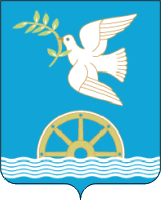 СОВЕТ  СЕЛЬСКОГО ПОСЕЛЕНИЯ СТАРОНАДЕЖДИНСКИЙ СЕЛЬСОВЕТМУНИЦИПАЛЬНОГО РАЙОНА БЛАГОВЕЩЕНСКИЙ РАЙОНРЕСПУБЛИКИ БАШКОРТОСТАН